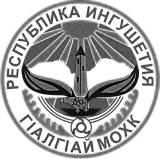 ГОРОДСКОЙ СОВЕТ МУНИЦИПАЛЬНОГО ОБРАЗОВАНИЯ «ГОРОДСКОЙ ОКРУГ ГОРОД МАЛГОБЕК»«МАГ1АЛБИКА Г1АЛА СОВЕТ»РЕШЕНИЕ«26» ноября 2016 г.                                                                       № 18    О внесении  изменений в Решение №14 от 30.12.2015г.Городского Совета муниципального образования «Городской округ город Малгобек» «О бюджете муниципального образования «Городской округ город Малгобек» на 2016 год»Городской совет муниципального образования «Городской округ город Малгобек» РЕШИЛ:Статья 1.В соответствии с Законами Республики Ингушетия №17-РЗ от 19.05.2016г., №30-РЗ от 28.10.2016г.  «О внесении изменений в Закон Республики Ингушетия «О республиканском бюджете на 2016 год»,  Распоряжениям Правительства Республики Ингушетия №544-р от 27.07.2016г., Уведомлением о лимитах бюджетных обязательств Министерства строительства, архитектуры и жилищно-коммунального хозяйства Республики Ингушетия от 20.01.2016г., Письмом Министерства финансов Республики Ингушетия от 03.11.2016г. №3226/08, а также в связи с ожидаемым перевыполнением плана по налоговым и неналоговым доходам и в целях распределения остатков денежных средств на 01.01.2016г., внести в Решение Городского Совета муниципального образования «Городской округ город Малгобек» №14 от 30 декабря 2015 года «О бюджете муниципального образования «Городской округ город Малгобек» на 2016 год» следующие изменения: Статью 1 изложить в следующей редакции:«Статья 11. Утвердить основные характеристики бюджета города Малгобек на 2016 год:1) прогнозируемый общий объем доходов бюджета города Малгобек в сумме  225619,2 тыс. рублей;2) общий объем расходов бюджета города  Малгобек в сумме 225858,1 тыс. рублей.прогнозируемый дефицит городского бюджета в 2016 году в размере 238,9 тыс.рублей.Утвердить источники финансирования дефицита бюджета города Малгобек на 2016 год изменение остатков средств на счетах по учету средств городского бюджета в сумме 238,9 тыс.рублей.в приложении 3 на 2016 год: - в строке «Налог на доходы физических лиц» цифры «43774,3 тыс.руб.» заменить цифрами «50797,6 тыс.руб.»; -в строке «Налоги на товары (работы, услуги), реализуемые на территории Российской Федерации» цифры «7400,6 тыс.руб.» заменить цифрами «6874,0 тыс.руб.»; - в строке «Земельный налог» цифры «6154,7 тыс.руб.» заменить цифрами «9447,1 тыс.руб.»; - в строке «Штрафы, санкции, возмещение ущерба» цифры «650,0 тыс.руб.» заменить цифрами «800,0 тыс.руб.»; - в строке «Дотации  на выравнивание уровня бюджетной обеспеченности бюджетов районов, городов Республики Ингушетия» цифры «138159,8 тыс.руб.» заменить цифрами «122343,8 тыс.руб.»;- в строке «Субвенции бюджетам городских округов на содержание ребенка в семье опекуна и приемной семье, а также вознаграждение, причитающееся приемному родителю» цифры «6971,5 тыс.руб.» заменить цифрами «6086,3 тыс.руб.»;- в строке «Субвенции на выплату единовременных пособий при всех формах устройства детей лишенных родительского попечительства, в семью» цифры «135,5 тыс.руб.» заменить цифрами «75,3 тыс.руб.»;- в строке «Субвенции на выплату единовременных пособий при поступлении детей-сирот, находящихся под опекой (попечительством) в высшие и средние профессиональные учебные заведения на территории Республики Ингушетия» цифры «23,5 тыс.руб.» заменить цифрами «39,4 тыс.руб.»;дополнить строками следующего содержания на 2016 год:- Прочие доходы от оказания платных услуг (работ) получателями средств бюджетов городских округов в сумме 240,0 тыс.руб.; - Транспортный налог в сумме 298,4 тыс.руб.- Дотации бюджетам городских округов на поддержку мер по обеспечению сбалансированности бюджетов в сумме 7500,0 тыс.руб.;- Субсидии бюджетам городских округов на обеспечение мероприятий по капитальному ремонту многоквартирных домов за счет средств бюджетов в сумме 9978,0 тыс.руб.- Возврат остатков субсидий, субвенций и иных межбюджетных трансфертов, имеющих целевое назначение, прошлых лет из бюджетов городских округов в сумме  -12,4 тыс.руб.Приложение 3 изложить в следующей редакции:Приложение № 3к Решению «О бюджете муниципальногообразования «Городской округ город Малгобек  на 2016 год»Доходы  бюджета муниципального образования «Городской округ город Малгобек» на 2016 годв приложении 4 на 2016 год:- в строке 0104 «Функционирование Правительства Российской Федерации, высших исполнительных органов государственной власти субъектов Российской Федерации, местных администраций» цифры «20971,6 тыс.руб.» заменить цифрами «19581,6 тыс.руб.»;- в строке 0106 «Обеспечение деятельности финансовых, налоговых и таможенных органов и органов финансового (финансово-бюджетного) надзора» цифры «5311,0 тыс.руб.» заменить цифрами «5111,0 тыс.руб.»;- в строке 0111 «Резервный фонд» цифры «3200,0 тыс.руб.» заменить цифрами «308,5 тыс.руб.»;- в строке 0111 «Формирование резерва на исполнение судебных актов» цифры «1000,0 тыс.руб.» заменить цифрами «0,0 тыс.руб.»;- в строке 0113 «Другие общегосударственные вопросы» цифры «7052,7 тыс.руб.» заменить цифрами «8241,2 тыс.руб.»;- в строке 0409 «Дорожное хозяйство (дорожные фонды)» цифры «13428,9 тыс.руб.» заменить цифрами «6874,0 тыс.руб.»;- в строке 0503 «Благоустройство» цифры «46121,7 тыс.руб.» заменить цифрами «59621,7 тыс.руб.»;- в строке 0702 «Дополнительное образование» цифры «47413,5 тыс.руб.» заменить цифрами «47454,4 тыс.руб.»;- в строке 0801 «Культура» цифры «49036,9 тыс.руб.» заменить цифрами «48711,9 тыс.руб.»;	     - в строке 1004 «Охрана семьи и детства» цифры «7130,5 тыс.руб.» заменить цифрами «6201,0 тыс.руб.»;- в строке 1101 «Физическая культура» цифры «4620,9 тыс.руб.» заменить цифрами «4640,9 тыс.руб.»;дополнить строкой следующего содержания на 2016 год:- Жилищное хозяйство в сумме 9978,0 тыс.руб. Приложение 4 изложить в следующей редакции:Приложение 4    к Решению «О бюджете муниципального образования «Городской округ город Малгобек» на 2016 год»Распределение расходов бюджета муниципального образования «Городской округ город Малгобек» на 2016 год по разделам и подразделам бюджетной классификации Российской Федерации (тыс.руб.)Приложение 5 изложить в следующей редакции:в приложении 6:- в строке «Субвенции на выплату единовременных пособий при всех формах устройства  детей, лишенных родительского попечения, в семью» цифры «135,5 тыс.руб.» заменить цифрами «75,3 тыс.руб.»;- в строке «Субвенции на содержание ребенка в семье опекуна и приемной семье, а также оплата труда приемного родителя» цифры «6971,5 тыс.руб.» заменить цифрами «6086,3 тыс.руб.»;- в строке «Субвенции на выплату единовременных пособий при поступлении детей-сирот, находящихся под опекой (попечительством), в высшие и средние профессиональные учебные заведения на территории Республики Ингушетия» цифры «23,5 тыс.руб.» заменить цифрами «39,4 тыс.руб.»;Приложение 6 изложить в следующей редакции:                                                            Приложение 6    к Решению «О бюджете муниципального образования «Городской округ город Малгобек» на 2016 год»Расходы на исполнение публичных нормативных обязательств на 2016 год  (тыс. рублей)Приложение 7 изложить в следующей редакции: Приложение № 7    к Решению «О бюджете муниципального образования «Городской округ город Малгобек» на 2016 год»Источники финансирования дефицита бюджета муниципальногообразования «Городской округ город Малгобек» на 2016 год                                                                                                                                                                      (тыс. рублей)Статья 2. Финансовому управлению г.Малгобек внести изменения в сводную бюджетную роспись бюджета муниципального образования «Городской округ город Малгобек»  на 2016 год согласно настоящего Решения. Статья 3.Настоящее Решение вступает в силу со дня его официального опубликования и распространяется на правоотношения, возникающие с 1 января 2016 года.Председатель Городского СоветаМО «Городской округ город Малгобек»     _____________ Мамилов Ш. С.Глава муниципального образования«Городской округ город Малгобек»             _____________ Евлоев М. Н.Код бюджетной классификации РФНаименование доходов2016г.100 00 000 00 0000 000I. НАЛОГОВЫЕ И НЕНАЛОГОВЫЕ ДОХОДЫ79608,8101 00 000 00 0000 000НАЛОГИ НА ПРИБЫЛЬ, ДОХОДЫ50797,6101 02 000 01 0000 110Налог на доходы физических лиц50797,6103 000 00 00 0000 000Налоги на товары (работы, услуги),реализуемые на территории Российской Федерации6874,0105 00 000 00 0000 000НАЛОГИ НА СОВОКУПНЫЙ ДОХОД3550,0105 02 000 02 0000 110Единый налог на вмененный доход для отдельных видов деятельности430,0105 03 000 01 0000 110Единый сельскохозяйственный налог120,0105 040 100 21 000 110 Налог взимаемый в связи с применением патентной системы налогообложения, расположенным в границах городских округов3000,0106 00 000 00 0000 000НАЛОГИ НА ИМУЩЕСТВО11799,6106 01 000 00 0000 110Налог на имущество физических  лиц2054,1106 04 000 02 0000 110Транспортный налог298,4106 06 000 00 0000 110Земельный налог9447,1108 00 000 00 0000 000ГОСУДАРСТВЕННАЯ ПОШЛИНА3450,0108 03 010 01 0000 110Государственная пошлина  по делам, рассматриваемых в судах общей юрисдикции, мировыми судьями (за исключением Верховного Суда Российской Федерации)3450,0111 00 000 00 0000 000Доходы от использования имущества находящегося в государственной и муниципальной собственности1647,6112 00 000 00 0000 120Платежи при пользовании природными ресурсами100,0113 00 000 00 0000 000Доходы от оказания платных услуг (работ) и компенсации затрат государства240,0113 01 994 04 0000 130Прочие доходы от оказания платных услуг (работ) получателями средств бюджетов городских округов240,0114 00 000 00 0000 000Доходы от продажи материальных и нематериальных активов350,0114 02 043 04 0000 440Доходы от реализации иного имущества, находящегося в собственности городских округов (за исключением имущества муниципальных бюджетных и автономных учреждений, а также имущества муниципальных унитарных предприятий, в том числе казенных), в части реализации материальных запасов по указанному имуществу350,0116 00 000 00 0000 000Штрафы, санкции, возмещение ущерба 800,0200 00 000 00 0000 000II. БЕЗВОЗМЕЗДНЫЕ ПОСТУПЛЕНИЯ146010,4202 00 000 00 0000 000БЕЗВОЗМЕЗДНЫЕ ПОСТУПЛЕНИЯ ОТ ДРУГИХ БЮДЖЕТОВ БЮДЖЕТНОЙ СИСТЕМЫ РОССИЙСКОЙ ФЕДЕРАЦИИ146022,8202 01 001 04 0000 151Дотации  на выравнивание уровня бюджетной обеспеченности бюджетов районов, городов Республики Ингушетия122343,8202 01 003 04 0000 151Дотации бюджетам городских округов на поддержку мер по обеспечению сбалансированности бюджетов7500,0202 02 089 04 0001 151Субсидии бюджетам городских округов на обеспечение мероприятий по капитальному ремонту многоквартирных домов за счет средств бюджетов9978,0202 03 027 04 0000 151Субвенции бюджетам городских округов на содержание ребенка в семье опекуна и приемной семье, а также вознаграждение, причитающееся приемному родителю6086,3202 03 020 04 0000 151Субвенции на выплату единовременных пособий при всех формах устройства детей лишенных родительского попечительства, в семью75,3202 03 999 04 0000 151Субвенции на выплату единовременных пособий при поступлении детей-сирот, находящихся под опекой (попечительством) в высшие и средние профессиональные учебные заведения на территории Республики Ингушетия39,4219 04 000 04 0000 151Возврат остатков субсидий, субвенций и иных межбюджетных трансфертов, имеющих целевое назначение, прошлых лет из бюджетов городских округов-12,4Итого доходов бюджета города Малгобек225619,2Наименование РазделПодраздел2016ОБЩЕГОСУДАРСТВЕННЫЕ ВОПРОСЫ0139947,3Функционирование высшего должностного лица субъекта Российской Федерации и муниципального образования                                                                                                                                                                                                                                                                                                                                                                                                                                                                                                                                                                                                                                                                                                                                                                                                                                                                                                                                                                                                                                                                                                                                                                                                                                                                                                                                                                                                                                                                                                                                                                                                                                                                                                                                                                                                                                                                                                                                                                                                                                                                                                                                                                                                                                                                                                                                                                                                          0102625,5Функционирование законодательных (представительных) органов государственной власти и представительных органов муниципальных образований01036079,5Функционирование Правительства Российской Федерации, высших исполнительных органов государственной власти субъектов Российской Федерации, местных администраций010419581,6Обеспечение деятельности финансовых, налоговых и таможенных органов и органов финансового (финансово-бюджетного) надзора01065111,0Резервные фонды0111308,5Формирование резерва на исполнение судебных актов01110,0Другие общегосударственные вопросы01138241,2Национальная экономика046874,0Дорожное хозяйство (дорожные фонды)04096874,0ЖИЛИЩНО-КОММУНАЛЬНОЕ ХОЗЯЙСТВО0569599,7Жилищное хозяйство05019978,0Благоустройство050359621,7ОБРАЗОВАНИЕ0747454,4Дополнительное образование 070247454,4КУЛЬТУРА И КИНЕМАТОГРАФИЯ 0848711,9Культура080148711,9СОЦИАЛЬНАЯ ПОЛИТИКА106201,0Охрана семьи и детства10046201,0ФИЗИЧЕСКАЯ КУЛЬТУРА И СПОРТ114640,9Физическая культура11014640,9СРЕДСТВА МАССОВОЙ ИНФОРМАЦИИ122428,9Периодическая печать и издательства12022428,9Итого225858,1Приложение 5Приложение 5Приложение 5к Решению Городского Советак Решению Городского Советак Решению Городского Советамуниципального образованиямуниципального образованиямуниципального образования"Городской округ город Малгобек""Городской округ город Малгобек""Городской округ город Малгобек""Городской округ город Малгобек""О бюджете муниципального образования"О бюджете муниципального образования"О бюджете муниципального образования"О бюджете муниципального образования"Городской округ город Малгобек""Городской округ город Малгобек""Городской округ город Малгобек""Городской округ город Малгобек""Городской округ город Малгобек"на 2016 год"на 2016 год"ВЕДОМСТВЕННАЯ СТРУКТУРА РАСХОДОВ БЮДЖЕТА г.МАЛГОБЕК НА 2016 ГОДВЕДОМСТВЕННАЯ СТРУКТУРА РАСХОДОВ БЮДЖЕТА г.МАЛГОБЕК НА 2016 ГОДВЕДОМСТВЕННАЯ СТРУКТУРА РАСХОДОВ БЮДЖЕТА г.МАЛГОБЕК НА 2016 ГОДВЕДОМСТВЕННАЯ СТРУКТУРА РАСХОДОВ БЮДЖЕТА г.МАЛГОБЕК НА 2016 ГОДВЕДОМСТВЕННАЯ СТРУКТУРА РАСХОДОВ БЮДЖЕТА г.МАЛГОБЕК НА 2016 ГОДВЕДОМСТВЕННАЯ СТРУКТУРА РАСХОДОВ БЮДЖЕТА г.МАЛГОБЕК НА 2016 ГОДВЕДОМСТВЕННАЯ СТРУКТУРА РАСХОДОВ БЮДЖЕТА г.МАЛГОБЕК НА 2016 ГОДВЕДОМСТВЕННАЯ СТРУКТУРА РАСХОДОВ БЮДЖЕТА г.МАЛГОБЕК НА 2016 ГОДВЕДОМСТВЕННАЯ СТРУКТУРА РАСХОДОВ БЮДЖЕТА г.МАЛГОБЕК НА 2016 ГОДВЕДОМСТВЕННАЯ СТРУКТУРА РАСХОДОВ БЮДЖЕТА г.МАЛГОБЕК НА 2016 ГОДВЕДОМСТВЕННАЯ СТРУКТУРА РАСХОДОВ БЮДЖЕТА г.МАЛГОБЕК НА 2016 ГОДВЕДОМСТВЕННАЯ СТРУКТУРА РАСХОДОВ БЮДЖЕТА г.МАЛГОБЕК НА 2016 ГОД№ п/пНаименованиеМинРазделПод-разделЦелевая статья расходовЦелевая статья расходовЦелевая статья расходовЦелевая статья расходовВР2016 год№ п/пНаименованиеМинРазделПод-разделПро-граммаПодпро-граммаОсновное
мероприятиеНаправление расходов ВР2016 год12345678910111Администрация муниципального образования "Городской округ город Малгобек"501113 551,9ОБЩЕГОСУДАРСТВЕННЫЕ ВОПРОСЫ5010120 207,1Функционирование высшего должностного лица5010102625,5Обеспечение деятельности администрации муниципального образования «Городской округ город Малгобек» 501010211625,5Высшее должностное лицо501010211100625,5Расходы на выплаты по оплате труда работников органов местного самоуправления 50101021110010010625,5Расходы на выплаты персоналу в целях обеспечения выполнения функций органами местного самоуправления, казенными учреждениями50101021110010010100625,5Функционирование местных администраций501010419 581,6Обеспечение деятельности администрации муниципального образования «Городской округ город Малгобек» 50101041119 581,6Непрограммные расходы в рамках обеспечения деятельности администрации муниципального образования «Городской округ город Малгобек"50101041120012 223,7Расходы на выплаты по оплате труда работников органов местного самоуправления 5010104112001001012 223,7Расходы на выплаты персоналу в целях обеспечения выполнения функций органами местного самоуправления, казенными учреждениями5010104112001001010012 223,7Расходы на обеспечение функций органов местного самоуправления 501010411200100207 357,9Расходы на выплаты персоналу в целях обеспечения выполнения функций органами местного самоуправления, казенными учреждениями50101041120010020100130,5Закупка товаров, работ и услуг для муниципальных нужд501010411200100202006 738,8Иные бюджетные ассигнования50101041120010020800488,6Другие общегосударственные вопросы 50101138 241,2Непрограммные расходы в рамках обеспечения деятельности 5010113137 785,6Расходы на выполнение функций по вопросам общегородского значения 501011313100100307 785,6Закупка товаров, работ и услуг для муниципальных нужд501011313100100302005 744,1Иные бюджетные ассигнования501011313100100308002 041,5Расходы резервного фонда50101130110243520200455,6Закупка товаров, работ и услуг для муниципальных нужд50101130110243520200262,0Иные бюджетные ассигнования50101130110243520800193,6Национальная экономика501046 874,0Дорожное хозяйство (дорожные фонды)50104096 874,0Муниципальная программа «Благоустройство" муниципального образования "Городской округ город Малгобек на 2016-2018 годы»5010409056 874,0Содержание территории муниципального образования50104090516 874,0Реализация мероприятий, направленных на организацию благоустройства территории городского округа 501040905101Строительство и содержание автомобильных дорог и инженерных сооружений на них в границах городских округов в рамках благоустройства501040905101600206 874,0Закупка товаров, работ и услуг для муниципальных нужд501040905101600202006 874,0Жилищно - коммунальное хозяйство5010569 599,7Жилищное хозяйство50105019 978,0Непрограммные расходы в рамках обеспечения деятельности 5010501899 978,0Капитальный ремонт многоквартирных домов50105018919 978,0Капитальный ремонт многоквартирных домов за счет средств республиканского бюджета501050189100960109 978,0Субсидии некоммерческим организациям (за исключением государственных (муниципальных) учреждений)501050189100960106309 978,0Благоустройство 501050359 621,7Муниципальная программа «Благоустройство" муниципального образования "Городской округ город Малгобек на 2016-2018 годы»50105030559 621,7Содержание территории муниципального образования501050305159 621,7Реализация мероприятий, направленных на организацию благоустройства территории городского округа 501050305101Уличное освещение5010503051016001025 143,8Закупка товаров, работ и услуг для муниципальных нужд5010503051016001020025 143,8Озеленение501050305101600300,0Закупка товаров, работ и услуг для муниципальных нужд501050305101600302000,0Прочие мероприятия по благоустройству5010503051016005034 477,9Закупка товаров, работ и услуг для муниципальных нужд5010503051016005020034 477,9Социальная политика501106 201,0Охрана семьи и детства50110046 201,0Муниципальная программа «Развитие образования" муниципального образования "Городской округ город Малгобек на 2016-2018 годы»5011004036 201,0Право ребенка на семью50110040336 201,0Обеспечение предоставления мер социальной поддержки детям-сиротам, детям, оставшимся без попечения родителей501100403301Выплата единовременного пособия при всех формах устройства детей, лишённых родительского попечения, в семью5011004033015260075,3Социальное обеспечение и иные выплаты населению5011004033015260030075,3Выплата единовременного пособия при поступлении детей-сирот, находящихся под опекой (попечительством), в высшие и средние профессиональные учебные заведения на территории Республики Ингушетия5011004033016305039,4Социальное обеспечение и иные выплаты населению5011004033016305030039,4Выплата пособия на содержание ребенка в семье опекуна и приёмной семье, а также оплата труда приёмного родителя501100403301630606 086,3Социальное обеспечение и иные выплаты населению501100403301630603006 086,3СРЕДСТВА МАССОВОЙ ИНФОРМАЦИИ501122 428,9Периодическая печать и издательства50112022 428,9Обеспечение деятельности средств массовой информации5011202122 428,9Непрограммные расходы в рамках обеспечения деятельности муниципального бюджетного учреждения "Редакция газеты "Вести Малгобека"5011202121002 428,9Обеспечение деятельности учреждений (оказание услуг), обеспечивающих услуги в сфере периодической печати и издательства501120212100115302 428,9Предоставление субсидий бюджетным, автономным учреждениям и иным некоммерческим организациям501120212100115306002 428,92Городской совет муниципального образования "Городской округ город Малгобек"5006 079,5ОБЩЕГОСУДАРСТВЕННЫЕ ВОПРОСЫ500016 079,5Функционирование представительных органов муниципальных образований50001036 079,5Обеспечение деятельности Городского совета муниципального об-разования «Городской округ город Малгобек»  5000103106 079,5Председатель законодательного (представительного) органа500010310100576,9Расходы на выплаты по оплате труда работников органов местного самоуправления 50001031010010010576,9Расходы на выплаты персоналу в целях обеспечения выполнения функций органами местного самоуправления, казенными учреждениями50001031010010010100576,9Непрограммные расходы в рамках обеспечения деятельности представительного органа5000103102005 502,6Расходы на выплаты по оплате труда работников органов местного самоуправления 500010310200100103 410,4Расходы на выплаты персоналу в целях обеспечения выполнения функций органами местного самоуправления, казенными учреждениями500010310200100101003 410,4Расходы на обеспечение функций органов местного самоуправления 500010310200100202 092,2Расходы на выплаты персоналу в целях обеспечения выполнения функций органами местного самоуправления, казенными учреждениями50001031020010020100354,2Закупка товаров, работ и услуг для муниципальных нужд500010310200100202001 633,4Иные бюджетные ассигнования50001031020010020800104,63Малгобекское городское финансовое управление5055 419,5ОБЩЕГОСУДАРСТВЕННЫЕ ВОПРОСЫ505015 419,5Обеспечение деятельности финансовых, налоговых и таможенных органов и органов финансового (финансово-бюджетного) надзора50501065 111,0Муниципальная программа «Управление муниципальными финансами муниципального образования "Городской округ город Малгобек на 2016-2018 годы»5050106015 111,0«Обеспечение реализации муниципальной программы «Управление муниципальными финансами
 муниципального образования «Городской округ город Малгобек» на 2016-2018 годы»  и общепрограммные мероприятия»50501060115 111,0Обеспечение деятельности финансового органа505010601101Расходы на выплаты по оплате труда работников финансового органа 505010601101100103 232,8Расходы на выплаты персоналу в целях обеспечения выполнения функций государственными (муниципальными) органами, казенными учреждениями, органами управления государственными внебюджетными фондами505010601101100101003 232,8Расходы на обеспечение функций финансового органа505010601101100201 878,2Расходы на выплаты персоналу в целях обеспечения выполнения функций государственными (муниципальными) органами, казенными учреждениями, органами управления государственными внебюджетными фондами5050106011011002010099,8Закупка товаров, работ и услуг для государственных (муниципальных) нужд505010601101100202001 746,5Иные бюджетные ассигнования5050106011011002080031,9Резервные фонды5050111308,5Муниципальная программа «Управление муниципальными финансами муниципального образования "Городской округ город Малгобек на 2016-2018 годы»505011101308,5«Обеспечение реализации муниципальной программы «Управление муниципальными финансами
 муниципального образования «Городской округ город Малгобек» на 2016-2018 годы»  и общепрограммные мероприятия»5050111011308,5Расходы резервного фонда 505011101102308,5Резервный фонд Администрации муниципального образования "Городской округ город Малгобек"50501110110243520308,5Резервные средства50501110110243520870308,5Расходы на исполнение судебных актов5050111011030,0Формирование резерва на исполнение судебных актов505011101103435500,0Исполнение судебных актов505011101103435508300,04Учреждения дополнительного образования47 279,4Муниципальное казенное учреждение «Малгобекская детская школа искусств»                   50412 416,9ОБРАЗОВАНИЕ5040712 416,9Общее образование 504070212 416,9Муниципальная программа «Развитие образования" муниципального образования "Городской округ город Малгобек на 2016-2018 годы»50407020312 416,9Развитие системы дополнительного образования детей504070203212 416,9Организация предоставления дополнительного образования на территории муниципального образования "Городской округ город Малгобек"50407020320112 416,9Обеспечение деятельности (оказание услуг) учреждений по внешкольной работе с детьми5040702032011115012 416,9Расходы на выплаты персоналу в целях обеспечения выполнения функций муниципальными органами, казенными учреждениями5040702032011115010011 531,9Закупка товаров, работ и услуг для муниципальных нужд50407020320111150200873,2Иные бюджетные ассигнования5040702032011115080011,8Муниципальное казенное учреждение дополнительного образования "Детско-юношеская спортивная школа "Денал" г.Малгобек                   5069 152,3ОБРАЗОВАНИЕ506079 152,3Общее образование 50607029 152,3Муниципальная программа «Развитие образования" муниципального образования "Городской округ город Малгобек на 2016-2018 годы»5060702039 152,3Развитие системы дополнительного образования детей50607020329 152,3Организация предоставления дополнительного образования на территории муниципального образования "Городской округ город Малгобек"5060702032019 152,3Обеспечение деятельности (оказание услуг) учреждений по внешкольной работе с детьми506070203201111509 152,3Расходы на выплаты персоналу в целях обеспечения выполнения функций муниципальными органами, казенными учреждениями506070203201111501008 553,0Закупка товаров, работ и услуг для муниципальных нужд50607020320111150200574,3Иные бюджетные ассигнования5060702032011115080025,0Муниципальное казенное учреждение дополнительного образования "Центр детского технического творчества г.Малгобек"                   5077 241,9ОБРАЗОВАНИЕ507077 241,9Общее образование 50707027 241,9Муниципальная программа «Развитие образования" муниципального образования "Городской округ город Малгобек на 2016-2018 годы»5070702037 241,9Развитие системы дополнительного образования детей50707020327 241,9Организация предоставления дополнительного образования на территории муниципального образования "Городской округ город Малгобек"5070702032017 241,9Обеспечение деятельности (оказание услуг) учреждений по внешкольной работе с детьми507070203201111507 241,9Расходы на выплаты персоналу в целях обеспечения выполнения функций муниципальными органами, казенными учреждениями507070203201111501006 387,8Закупка товаров, работ и услуг для муниципальных нужд50707020320111150200844,1Иные бюджетные ассигнования5070702032011115080010,0Муниципальное казенное учреждение  "Детская художественная школа г.Малгобек"                   5083 831,0ОБРАЗОВАНИЕ508073 831,0Общее образование 50807023 831,0Муниципальная программа «Развитие образования" муниципального образования "Городской округ город Малгобек на 2016-2018 годы»5080702033 831,0Развитие системы дополнительного образования детей50807020323 831,0Организация предоставления дополнительного образования на территории муниципального образования "Городской округ город Малгобек"5080702032013 831,0Обеспечение деятельности (оказание услуг) учреждений по внешкольной работе с детьми508070203201111503 831,0Расходы на выплаты персоналу в целях обеспечения выполнения функций муниципальными органами, казенными учреждениями508070203201111501003 435,7Закупка товаров, работ и услуг для муниципальных нужд50807020320111150200375,3Иные бюджетные ассигнования5080702032011115080020,0Муниципальное казенное учреждение  "Детско-юношеская спортивная школа г.Малгобек"                   5099 815,7ОБРАЗОВАНИЕ509079 815,7Общее образование 50907029 815,7Муниципальная программа «Развитие образования" муниципального образования "Городской округ город Малгобек на 2016-2018 годы»5090702039 749,8Развитие системы дополнительного образования детей50907020329 749,8Организация предоставления дополнительного образования на территории муниципального образования "Городской округ город Малгобек"5090702032019 749,8Обеспечение деятельности (оказание услуг) учреждений по внешкольной работе с детьми509070203201111509 749,8Расходы на выплаты персоналу в целях обеспечения выполнения функций муниципальными органами, казенными учреждениями509070203201111501008 129,1Закупка товаров, работ и услуг для муниципальных нужд509070203201111502001 490,7Иные бюджетные ассигнования50907020320111150800130,0Расходы резервного фонда5090702011024352020065,9Закупка товаров, работ и услуг для муниципальных нужд5090702011024352020020,0Муниципальное казенное учреждение дополнительного образования  "Центр творчества детей и юношества муниципального образования "Городской округ город Малгобек"                   5154 821,6ОБРАЗОВАНИЕ515074 821,6Общее образование 51507024 821,6Муниципальная программа «Развитие образования" муниципального образования "Городской округ город Малгобек на 2016-2018 годы»5150702034 821,6Развитие системы дополнительного образования детей51507020324 821,6Организация предоставления дополнительного образования на территории муниципального образования "Городской округ город Малгобек"5150702032014 821,6Обеспечение деятельности (оказание услуг) учреждений по внешкольной работе с детьми515070203201111504 821,6Расходы на выплаты персоналу в целях обеспечения выполнения функций муниципальными органами, казенными учреждениями515070203201111501004 105,5Закупка товаров, работ и услуг для муниципальных нужд51507020320111150200696,1Иные бюджетные ассигнования5150702032011115080020,05Культура48 711,9Муниципальное казенное учреждение "Молодежный ансамбль танца "Малгобек"  50310 284,5КУЛЬТУРА, КИНЕМАТОГРАФИЯ5030810 284,5Культура503080110 284,5Муниципальная программа «Развитие культуры" муниципального образования "Городской округ город Малгобек на 2016-2018 годы»50308010210 284,5Развитие театрально-концертной деятельности и проведение культурно-массовых мероприятий503080102110 284,5Создание условий для организации показа концертов и концертных программ50308010210110 284,5Обеспечение деятельности (оказание услуг) театров, концертных и других организаций исполнительских искусств5030801021011128010 284,5Расходы на выплаты персоналу в целях обеспечения выполнения функций муниципальными органами, казенными учреждениями503080102101112801009 034,1Закупка товаров, работ и услуг для муниципальных нужд503080102101112802001 230,4Иные бюджетные ассигнования5030801021011128080020,0Муниципальное казенное учреждение "Культурно-досуговый центр городского округа города Малгобек"  51124 454,4КУЛЬТУРА, КИНЕМАТОГРАФИЯ5110824 454,4Культура511080124 454,4Муниципальная программа «Развитие культуры" муниципального образования "Городской округ город Малгобек на 2016-2018 годы»51108010224 279,4Организация культурно-досуговой деятельности 511080102224 279,4Создание условий для организации досуга и обеспечения жителей города услугами организаций культуры51108010220124 279,4Обеспечение деятельности учреждений (оказание услуг) в сфере культуры и кинематографии5110801022011125024 279,4Расходы на выплаты персоналу в целях обеспечения выполнения функций муниципальными органами, казенными учреждениями5110801022011125010018 300,7Закупка товаров, работ и услуг для муниципальных нужд511080102201112502005 762,3Иные бюджетные ассигнования51108010220111250800216,4Расходы резервного фонда51108010110243520200175,0Закупка товаров, работ и услуг для муниципальных нужд51108010110243520200175,0Муниципальное казенное учреждение "Парк культуры и отдыха им.Серго"  51211 171,7КУЛЬТУРА, КИНЕМАТОГРАФИЯ5120811 171,7Культура512080111 171,7Муниципальная программа «Развитие культуры" муниципального образования "Городской округ город Малгобек на 2016-2018 годы»51208010211 171,7Организация культурно-досуговой деятельности 512080102211 171,7Создание условий для организации досуга и обеспечения жителей города услугами организаций культуры51208010220111 171,7Обеспечение деятельности учреждений (оказание услуг) в сфере культуры и кинематографии5120801022011125011 171,7Расходы на выплаты персоналу в целях обеспечения выполнения функций муниципальными органами, казенными учреждениями512080102201112501009 250,8Закупка товаров, работ и услуг для муниципальных нужд512080102201112502001 847,8Иные бюджетные ассигнования5120801022011125080073,1Муниципальное казенное учреждение "Музей боевой и трудовой славы"  5172 801,3КУЛЬТУРА, КИНЕМАТОГРАФИЯ517082 801,3Культура51708012 801,3Муниципальная программа «Развитие культуры" муниципального образования "Городской округ город Малгобек на 2016-2018 годы»5170801022 801,3Развитие музейного дела 51708010232 801,3Создание условий для организации показа музейных предметов, музейных коллекций5170801023012 801,3Обеспечение деятельности (оказание услуг) музеев и постоянных выставок517080102301112602 801,3Расходы на выплаты персоналу в целях обеспечения выполнения функций муниципальными органами, казенными учреждениями517080102301112601001 766,4Закупка товаров, работ и услуг для муниципальных нужд517080102301112602001 014,9Иные бюджетные ассигнования5170801023011126080020,06Муниципальное казенное учреждение "Стадион им.Серго"  5134 815,9ФИЗИЧЕСКАЯ КУЛЬТУРА И СПОРТ513114 815,9Физическая культура 51311014 815,9Муниципальная программа «Развитие физической культуры и спорта" муниципального образования "Городской округ город Малгобек на 2016-2018 годы»5131101044 620,9Реализация мероприятий по развитию физической культуры и спорта51311010414 620,9Организация и проведение физкультурно-оздоровительных и спортивных мероприятий муниципального образования "Городской округ город Малгобек"5131101041014 620,9Обеспечение деятельности учреждений (оказание услуг) в сфере физической культуры и спорта513110104101113804 620,9Расходы на выплаты персоналу в целях обеспечения выполнения функций муниципальными органами, казенными учреждениями513110104101113801002 901,6Закупка товаров, работ и услуг для муниципальных нужд513110104101113802001 689,3Иные бюджетные ассигнования5131101041011138080030,0Расходы резервного фонда51311010110243520200195,0Закупка товаров, работ и услуг для муниципальных нужд51311010110243520200195,0Итого:225 858,1№п/пНаименование публичных нормативных обязательствНормативные правовые акты, устанавливающие публичные нормативные обязательства2016г.1Субвенции на выплату единовременных пособий при всех формах устройства  детей, лишенных родительского попечения, в семьюФедеральный закон от 19 мая 1995 года №81-ФЗ «О государственных пособиях гражданам, имеющим детей»75,32Субвенции на содержание ребенка в семье опекуна и приемной семье, а также оплата труда приемного родителяЗакон Республики Ингушетия от 14 сентября 2007 года №31-РЗ «О мерах социальной поддержки детей-сирот и детей, оставшихся без попечения родителей»6086,33Субвенции на выплату единовременных пособий при поступлении детей-сирот, находящихся под опекой (попечительством), в высшие и средние профессиональные учебные заведения на территории Республики ИнгушетияЗакон Республики Ингушетия от 14 сентября 2007 года №31-РЗ «О мерах социальной поддержки детей-сирот и детей, оставшихся без попечения родителей»39,4Итого6201,0Наименование показателяКод источника финансирования дефицита городского бюджета по бюджетной классификации2016 год123Источники финансирования дефицита бюджета - всего0009 0000 00 0000 000238,9Изменение остатков средств на счетах по учету  средств бюджета0105 0000 00 0000 000238,9Увеличение остатков средств бюджетов0105 0000 00 0000 500-225 619,2Увеличение прочих остатков средств бюджетов0105 0200 00 0000 500-225 619,2Увеличение прочих остатков денежных средств  бюджетов0105 0201 00 0000 510-225 619,2Увеличение прочих остатков денежных средств  бюджетов субъектов Российской Федерации0105 0201 02 0000 510-225 619,2Уменьшение остатков средств бюджетов0105 0000 00 0000 600225 858,1Уменьшение прочих остатков средств бюджетов0105 0200 00 0000 600225 858,1Уменьшение прочих остатков денежных средств  бюджетов0105 0201 00 0000 610225 858,1Уменьшение прочих остатков денежных средств  бюджетов субъектов Российской Федерации0105 0201 02 0000 610225 858,1